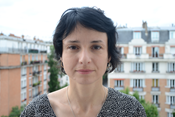 Docteur en sciences (Université de Harvard) et Habilitée à Diriger des Recherches (UVSQ), Maria Melchior est Directeur de recherche à l’Inserm. Ses travaux portent sur les inégalités sociales dans le domaine de la santé mentale (particulièrement la dépression et les conduites addictives), avec un intérêt particulier pour les trajectoires développementales depuis l’enfance jusqu’à l’âge adulte et la transmission intergénérationnelle des troubles psychiatriques. Ces recherches reposent principalement sur des données de cohortes longitudinales menées en France (EDEN, ELFE, TEMPO) ou dans d’autres pays (Dunedin en Nouvelle-Zélande, ELDEQ au Canada). Elle a reçu le Research Prize de la European Psychiatric Association (2012) et le Early Career Award de l’International Society of Behavioral Medicine (2004) et est l’auteure ou la co-auteure de plus de 100 articles originaux publiés dans des revues scientifiques à comité de lecture. Depuis 2018 elle est responsable du Département Santé de l'Institut Convergences sur les Migrations à Paris.